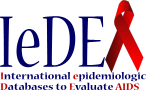 Data Transfer Protocol for IeDEA Multi-regional CollaborationsOriginally approved by the IeDEA Executive Committee on Thursday August 16, 2012Revised by IeDEA Data Harmonization Working Group on April 14, 2015Revised by Big Data to Knowledge (BD2K) group on February 16, 2017Approved by the IeDEA Executive Committee on February 17, 2017Summary:This document describes a protocol for IeDEA regional data coordination centers for exchanging data in support of multi-regional analyses. According to the proposed protocol and when applicable, all multi-regional data requests and data transfers will reference and conform to a single IeDEA Data Exchange Standard (IeDEA-DES). The IeDEA Data Harmonization Working Group (DHWG) will be responsible for publishing the definitions that constitute the IeDEA-DES. When possible, the IeDEA-DES will be based on the HIV Cohorts Data Exchange Protocol (HICDEP). When there is a need for data elements that are not represented by the IeDEA-DES, then the DHWG will work with the authors of the concept sheets and with relevant IeDEA working groups to define and append these new data elements into the IeDEA-DES. This will minimize the future duplication of effort by the regional data managers preparing these data elements. Interested investigators from IeDEA will work with the HICDEP organization on behalf of IeDEA to contribute the definitions of the new data elements for possible inclusion in future HICDEP versions (www.hicdep.org).Scope:This protocol will apply to all multi-regional concept sheets approved by the IeDEA Executive Committee (IeDEA-EC) after the adoption of this protocol and subsequent revisions. The data definitions (IeDEA-DES) referenced in this protocol are only applicable to data exchange among regions or among multiple regions with collaborators external to IeDEA. Data definitions such as table structure, variable names, and variable codes adopted by the IeDEA regions for intra-regional data exchange and storage are under the autonomy of the regions and remain outside the scope of this protocol. This protocol provides Standard Operating Procedures (SOPs) for how multi-regional concept sheets will define and code the data elements that they request. This protocol specifies how data will be requested and transferred, and not what data should be requested and transferred. The concept sheet investigator will decide what data elements in the IeDEA-DES to request from other regions. The IeDEA regions maintain autonomy in choosing whether to participate fully, partially, or not at all in any given approved multi-regional study.Components of the IeDEA Data Transfer Protocol:Standard procedures for data request and transfer: specified by this documentThe IeDEA Data Exchange Standard: a reference document listing tables, variables, and codes that will be used to format the data for inter-regional exchange. It will be published and updated by the IeDEA DHWG as an appendix to this document and will be available via the IeDEA.org website.Procedure for Data Request and Transfer:OverviewMulti-regional concept sheets are subject to IeDEA-EC review and approval. The multi-regional concept sheets typically include a Standard Operating Procedure (SOP) that provides a definition of the requested data elements for that particular study. After the adoption of this protocol, concept sheet principal investigators (CS-PIs) will start using the IeDEA-DES as the official standard for specifying the requested data elements. After approval of a specific concept sheet, the IeDEA regions will decide whether to participate and contribute data. Regional participation can be partial. For example, a region may elect to send data from only a subset of the sites within a region or for only a subset of the requested data elements. The regional data manager (RDM) – or a regional data contact person – will then transfer a copy of that region’s data or a subset thereof using the IeDEA-DES-compliant data elements chosen by the CS-PIs. 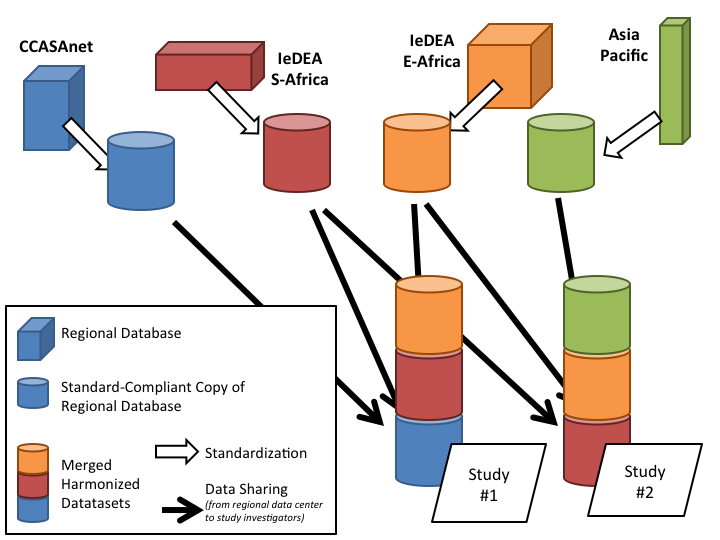 This figure highlights the importance of standard compliance for efficient and seamless data harmonization. In the process depicted here, every regional data coordination center creates a standard-compliant copy of their regional database. This procedure can take place once, on a pre-determined schedule, or as the need arises depending on regional preference and capacity. The regional data coordination centers retain control of their local standard-compliant copy. Once an external request for data sharing is approved, the regional data managers share all or part of the standard-compliant version of their database. The work is also minimized for the multi-regional study investigators because their data management task is reduced to "stacking" or merging multiple datasets of identical table structure. Most of the data harmonization effort occurs early on in the form of one-time data standardization overhead.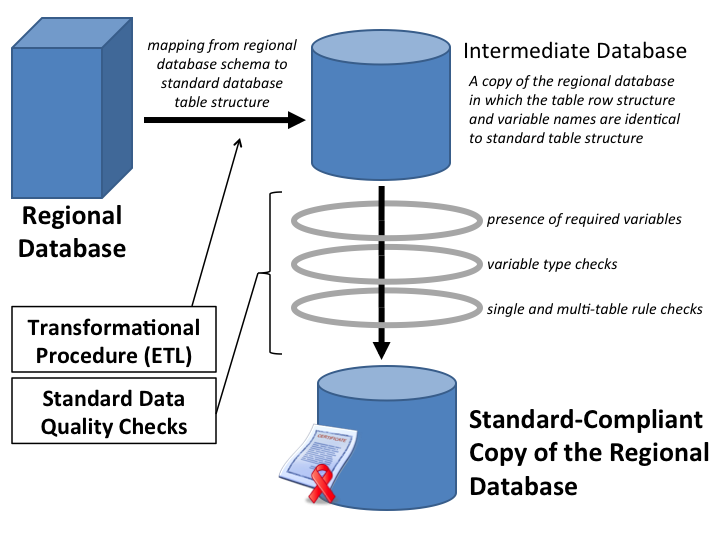 Data standardization is a multi-step process that involves both table transformation and data quality checks. The table transformation step takes as input data that is formatted according to the native regional database schema. The table structure (record structure, variable names) is transformed to match the data exchange standard. For coding variables, the coded values are mapped from the native to the standard coding scheme. This transformational step is similar to the Extraction, Transformation, and Loading (ETL) procedures that are commonly employed when merging databases. For seamless data harmonization to occur, conformance to syntactic structure (e.g. variable name) is not enough. The data exchange standard specifies a set of data quality constraints that are reasonable to expect for meaningful interpretation of the data to occur. For example, there is a minimum set of variables that will be needed to ensure that records are correctly and uniquely identified (e.g. unique patient id, site id, basic demographics) or for drug information to be unambiguously computed (e.g. a start date is required to accompany all medication records). Some of those semantic checks span multiple tables. For example, no entry is allowed in pregnancy-related tables unless the sex in the demographics table is "female" for that patient, or if a date of death is recorded in the follow-up table, then no subsequent observation is allowed in any other table for that patient.Role of Concept Sheet Principle Investigators (CS-PIs) The CS-PIs (acting as or working with the “concept leads”) shall include a clear description of the data elements they are requesting for their study. This includes an enumeration of the requested tables and variables and a specification of those that are essential for participation in the study and those that are optional. If the data elements they are requesting are present within the IeDEA-DES tables, then the CS-PIs will list these tables/variables as-is in the concept sheet SOP. Otherwise, the CS-PIs will work with the DHWG to define a format for the additional data elements that they are requesting (see below).The CS-PIs will receive the data as specified by the concept sheet SOP from the regional data managers. They and their concept analysis teams will be responsible for merging the data from the different participating regions, for submitting any record-level queries to the regions, and for preparing the merged data for final analysis. They should also expect to receive a clear description from the RDMs of the attributes of the shared data such as the date the database was closed, and the criteria for inclusion of records.Role of Regional Data Managers (RDMs)The RDMs main focus is to support the data operations within each region. Typically the data from the region’s participating sites are merged into a master database for regional analyses. The RDMs are also responsible for preparing data for external (to their region and sometimes to IeDEA) collaborators based on approved multi-regional concept sheets. All external requests for data should use a consistent format that is based on the IeDEA-DES. If their sites have elected to participate in a multi-regional study, they will be responsible for sharing a copy of their database (or a subset thereof) that is IeDEA-DES-compliant as per that study’s SOP. It will be left to the RDMs to decide on the best approach they want to follow for preparing the IeDEA-DES-compliant copy of their database. For example, they can generate that copy ad hoc every time their region participates in a new study. Another approach would be to construct an IeDEA-DES-compliant copy periodically (for example every year or every two years) as they build their regional master database. They can then draw and re-draw from this same IeDEA-DES-compliant copy to participate in multiple multi-regional concept proposals. This protocol does not specify the manner with which data are collected, prepared, or merged. It only specifies the structure, conventions, and data quality checks used for the data elements that the regions choose to share. The protocol also does not specify the date of closure of the shared database relevant to a data request. That will be left to the RDMs and to the regional policies. However, when sharing the data with a CS-PI, the RDMs should be prepared to clearly indicate the timeline with which the data was collected and the criteria by which the records were included.The protocol also does not specify which data elements should be collected. It is reasonable to expect that not all data elements in a given SOP are available or sharable by all regions. In this case, the RDMs do not need to provide the tables or leave the unavailable variables blank. The approval by a region to participate in a study does not bind that region to collect and submit every data element that was requested in that study’s SOP unless that was explicitly agreed upon by the region and the CS-PI prior to the region’s decision to participate. As mentioned above, that agreement is beyond the scope of this protocolRole of IeDEA Data Harmonization Working Group (DHWG)During the concept sheet proposal stage, the DHWG will work with CS-PIs to specify the IeDEA-DES data elements they require. It is reasonable to expect that the required data elements for a given study may need to be represented by tables, variables, or codes that do not exist in the IeDEA-DES. In this case, the DHWG will work with CS-PI and relevant working groups to update the IeDEA-DES to include the required definitions as described below. Future concept sheets can re-use the newly added data elements thereby minimizing the duplication of work by RDMs in the future.After the approval of a concept sheet by the IeDEA-EC, the DHWG will catalogue and share all the data elements that were requested as part of that concept sheet. This will allow the tracking of the data elements that are most commonly used across future concept sheets. The DHWG, as well as interested members of other working group, will work with the HICDEP representatives to discuss and reconcile, when feasible, any discrepancies between the IeDEA-DES and HICDEP. Please see the sections below.The IeDEA Data Exchange Standard (IeDEA-DES)Structure of the IeDEA-DESThe IeDEA-DES is a reference document listing tables, variables within tables, and the codes that are used for standard categorical variables. It is the intention of the IeDEA network for the IeDEA-DES to be compatible when possible with the HICDEP table definitions and variable formatting conventions. The tables listed in the IeDEA-DES will be designated as:HICDEP table: Tables designated as such will be based completely on the corresponding table in HICDEP and in effect will be adopted as-is from HICDEP.HICDEP+ table: Tables designated as HICDEP+ will be based on corresponding HICDEP tables, but will also contain supplemental variables and codes that are not present in the HICDEP standard. As such, they provide a “superset” of the elements required for the HICDEP standard but are essentially compatible with HICDEP.Non-HICDEP: This designation will be applied to tables that are non-HICDEP compliant. They may have been defined based on HICDEP tables with significant modifications to existing codes or variables or they may have been defined de novo by IeDEA investigators. The DHWG will be responsible for maintaining and publishing the IeDEA-DES as it continues to evolve.
Procedure for Updating the IeDEA-DES to Include Previously Undefined Data ElementsIf a concept sheet proposes to request and analyze data elements that are not represented in the IeDEA-DES, then the DHWG will work with the CS-PIs and the relevant working groups (e.g. clinical outcomes, pediatrics, cancer, etc) to update the IeDEA-DES within 6 weeks from notification of the DHWG. When updating the IeDEA-DES, the first considerations will be whether corresponding data elements exist in the most recent version of HICDEP and whether the HICDEP representation is suitable. If HICDEP does not provide an acceptable representation for the scientific purpose of the concept sheet, then the DHWG working group (working with the CS-PIs and relevant working group) will define the appropriate data element and append that definition to the IeDEA-DES.Maintaining Correspondence between IeDEA-DES and HICDEPIt is the intention of the IeDEA network to align when possible with the definitions and conventions of the HICDEP standard. This cooperative effort will support a single global HIV data exchange standard when possible, promote goodwill, and simplify global analyses that merge IeDEA and other global cohort data. Interested IeDEA investigators may participate in the HICDEP discussion boards and attempt to reconcile or incorporate elements from IeDEA-DES tables designated as HICDEP+ or non-HICDEP into the HICDEP standard.Appendix A: IeDEA-DES TablesNote: the Data Harmonization Working Group will be responsible for updating and publishing the most recent revisions of this section of the data transfer protocol both in printable and online format. Once tables are approved and designated as either HICDEP+ or Non-HICDEP, this document will need to provide additional documentation of the modified or additional data elements that constitute these tables.Date last revised: February 2017 (Additions/modifications to existing tables are highlighted in orange.  Coded responses highlighted in yellow represent deviations from HICDEP.)Designations based on HICDEP version 1.100tblART (Antiretroviral Medication)Relation to HICDEP: HICDEP+tblART_MUM (Antiretroviral Medication of mother in cases where mother is not enrolled in cohort)tblBAS (Basic Information)Relation to HICDEP: HICDEP+tblCANC (Diagnosis of Cancer)Relation to HICDEP: HICDEPtblCENTER (Center Information)Relation to HICDEP: HICDEP+tblDELIVERY_CHILD (Delivery information related to child)Relation to HICDEP: HICDEP+tblDELIVERY_MUM (Delivery information related to mother) Relation to HICDEP: HICDEP+tblDIS (CDC-C and WHO Stage Diseases)Relation to HICDEP: HICDEP+tblLAB (Laboratory values)  Relation to HICDEP: HICDEP+It is recommended to use the string codes from the above table since this makes the data human readable.tblLAB_BP (Laboratory values - Blood Pressure)Relation to HICDEP: HICDEPtblLAB_CD4 (CD4+ cell count tests)Relation to HICDEP: HICDEPtblLAB_RES (Resistance Testing)Relation to HICDEP: HICDEP+tblLAB_RES_LVL_2 (Mutations)Relation to HICDEP: HICDEPtblLAB_RES_LVL_3 (Resistance Test Result)Relation to HICDEP: HICDEPtblLAB_RNA (Viral Assay)Relation to HICDEP: HICDEP tblLAB_VIRO (Laboratory values – viro/serology)Relation to HICDEP: HICDEP+ tblLTFU (death and dropout)Relation to HICDEP: HICDEP+tblMED (Other Medications)Relation to HICDEP: HICDEP+tblNEWBORN (Newborn Information) Relation to HICDEP: HICDEP+tblNEWBORN_ABNORM (Newborn Abnormalities)Relation to HICDEP: HICDEP+tblOVERLAP (Cross-cohort identification)Relation to HICDEP: HICDEPtblPREG (Pregnancy)Relation to HICDEP: HICDEP+tblPREG_OUT (Pregnancy Outcome)Relation to HICDEP: HICDEP+tblPROGRAM (Linkage of Sites to Care Programs)Relation to HICDEP: HICDEPtblVIS (Visit-related Information)Relation to HICDEP: HICDEP+General ConventionsBoolean VariablesGenerally, Boolean variables would end with the suffix  _Y and the convention (unless stated otherwise) is to use 0: No; 1: Yes, and 9: UnknownDate Specification of Precision (Based on HICDEP date conventions)The format of YEAR-MONTH-DAY is best for precise dates, however, it might be that some cohorts are limited to representing date data at the level of the month or year only. In case the date day is unknown, the date should be coded as the 15th of the month, so that 1999-12-?? becomes 1999-12-15.  This enables the date to be no more than 15 days away from the actual date.In case both the month and day are unknown, the date should be coded from the mid-point of the year, so that 1999-??-?? becomes 1999-07-01.If the year is unknown but the presence of the date value is needed, a fictitious date should be used that couldn’t be mistaken with an actual date. An unknown year should be coded as 1911-11-11.For issues regarding the precision of the dates, a character code is used to specify at which degree the day, month, or year date is precise.  The annotation variable will have the same name as the date variable with the additional suffix _A.  For example, the precision of BIRTH_D will be annotated using additional optional variables called BIRTH_D_A.  During QA, it is the DHWG recommendation that malformed dates be treated as missing valuesMissing Values in Numerical Fields(pending discussion in DHWG)Revisions: February 15, 2013tblCENTER:  no changestblBAS:  RECART_Y format changed to Boolean variables:  0: No; 1: Yes, 9: UnknowntblLTFU: no changestblART: no changestblLAB_RNA: no changestblLAB_CD4: CD4_V per microliter unit deletedtblDIS: no changestblVIS: CDC_STAGE categories addedRevisions (comparing HICDEP 1.6): May 3, 2013 tblCENTER:  no changestblBAS:  variable HIGH added to ‘Fields Omitted’ tblLTFU: no changestblART: “(ALT/Hepatitis)” removed from Coding Table ‘Reason for Stopping Treatment’ 5.2 Toxicity- LivertblLAB_RNA: variable RNA_T omitted as “new addition” tblLAB_CD4: no changestblDIS: DIS_ID coding table (in IeDEA-DES ) dissimilar to DIS_ID coding table in HICDEP 1.6. DIS_ED now part of HICDEP (no more highlighted)tblVIS: LIVEWITH, HEALTHY_Y, HEIGH_P, WEIGH_P, HEADC, HEADC_P, and BREASTF_Y removed from ‘Fields Omitted’ tableUpdates: May 7, 2013 (by DHWG)tblLTFU.DEATH_Y added (same as HICDEP)tblLTFU.DROP_Y added (same as HICDEP)tblLTFU.LASTVISIT_D dropped (can be computed from recently added tblVISIT)tblLTFU.LAST_INFO_D renamed to tblLTFU.L_ALIVE_D (to be consistent with HICDEP, same semantics)tblBAS.RECART_Y renamed to tblBAS.NAIVE_Y (slight different semantics, discussed in call)created tblPROGRAM, add tblCENTER.PROGRAM, remove tblBAS.CENTER, added tblVISIT.CENTER, and (with one additional amendment during the call), add tblBAS.PROGRAM as optional variableRecommend that malformed dates be treated as missingAdd tblCENTER.NAME (proper name to identify a center)Add to tblCENTER four additional optional locations CITY, DISTRICT, PROVINCE, COUNTRYAdd tblCENTER.ADULTPED which can take “PED”, “ADULT”, or “BOTH”Update: September 12, 2013tblCENTER.COUNTRY: changed to ISO 3-letter codeUpdate: May 6, 2014 tblCENTER.CENTER needs to be unique within each regiontblCENTER.LEVEL added value 9 = “unknown”new variables tblCENTER.OPEN_D; tblCENTER.ADD_CENTER; tblCENTER.DROP_CENTERUpdate: February 2, 2015Removed yellow highlights – no more annotation of the delta from HICDEPAdded blue sections to indicated proposed items.Update: March 16, 2015Added new ART_ID and RNA_T codes.  Revised ART_ID & ART_RS codes to be consistent with HICDEP 1.8Added additional reasons for stopping ART to tblARTAdded 2 new codes for Mode of Infection (tblBAS)Update: April 14, 2015Corrected typos, accepted approved changes, updated list of tables in Appendix A wrt HICDEP 1.8Update: February 16, 2017Added the following tables: tblART_MUM, tblCANC, tblDELIVERY_CHILD, tblDELIVERY_MUM, tblLAB, tblLAB_BP, tblLAB_RES, tblLAB_RES_LVL_2, tblLAB_RES_LVL_3, tblLAB_VIRO, tblMED, tblNEWBORN, tblNEWBORN_ABNORM, tblOVERLAP, tblPREG, tblPREG_OUTtblART: added ART_FORM, ART_COMB, ARTSTART_RStblBAS: added PROPH_Y, RECART_Y, AIDS_Y, AIDS_D (_A). Renamed HAART_D (_A) to RECART_D (_A) and clarified definitiontblCENTER: added SURVEY_INTERNET, SURVEY_PAPER, LAST_REVIEWED_D (_A)  tblDIS: added DIS_OTH, DIS_SITE, DIS_OUTCOME.  Expanded disease code list to include pediatric and CDC classification codestblLTFU: added DROP_D (_A), DROP_RS,  MOTHERDEATH_Y,  MOTHERDEATH_D (_A), FATHERDEATH_Y,  FATHERDEATH_D (_A).  Removed TRANSFER_D (_A).tblVIS: added SMOKING_Y, PREG_Y, BREASTF_Y, FEEDOTH_Y, CAREGIVER, BROUGHT_PATIENT,  HIV_STATUS,  STATUS_KNOWN,  SCHOOL,  SCHOOL_LVL,  GENDER_IDUpdate: February 21, 2017Added page numbers.Table NameDescriptionNot Yet DesignatedHICDEPHICDEP+Non-HICDEPtblARTantiretroviral drugsXtblART_MUMantiretroviral medication of motherXtblBASbasic InformationXtblCANCcancer diagnosesXtblCENTERsite-specific informationXtblCEPclinical events including serious non-AIDS conditionsXtblDELIVERY_CHILDdelivery information related to childXtblDELIVERY_MUMdelivery information related to motherXtblDISdiseases (CDC-C & WHO stage diseases)XtblLABlaboratory testsXtblLAB_BPblood pressureXtblLAB_CD4CD4 measurementsXtblLAB_RESresistance testing informationXtblLAB_RES_LVL_1nucleoside sequence for PRO and RTXtblLAB_RES_LVL_2mutations and positions of PRO and RT sequencesXtblLAB_RES_LVL_3resistance resultXtblLAB_RNAviral assayXtblLAB_VIROviro-/serological TestsXtblLTFUdeath and drop-outXtblMEDother medicationsXtblNEWBORNinformation related to newbornsXtblNEWBORN_ABNORMinformation related to abnormalities of newbornXtblOVERLAPparticipation in other cohortsXtblPREGgeneral pregnancy-related informationXtblPREG_OBSobstetrical problemsXtblPREG_OUTpregnancy outcomeXtblPROGRAMlinking sites to programsXtblREFILLprescription refillsXtblSAMPLESbiological sample storageXtblVISvisit-related informationXFieldFormatDescriptionPATIENTcharacter (or numeric if possible)Code to identify patient (Cohort Patient ID)ART_IDcharacter. see coding table for valid codings.Represents the antiretroviral treatmentART_SD (_A)yyyy-mm-ddDate of initiation of treatmentART_ED (_A)yyyy-mm-ddDate of stopping of treatmentART_RSnumeric see coding table for valid codings.Reason for stopping treatmentART_RS2numeric see coding table for valid codings.Additional reason for stopping treatmentART_RS3numeric see coding table for valid codings.Additional reason for stopping treatmentART_RS4numeric see coding table for valid codings.Additional reason for stopping treatmentART_FORMnumeric:    1 = Tablet/capsule    2 = Syrup/suspension    3 = Combination of 1 and 2    4 = Powder    5 = Subcutaneous    6 = Intravenous7 = Intramuscular    9 = UnknownWhat formulation of the drug was given?ART_COMBnumeric:    0 = Individual drug    1 = Part of a fixed-dose combination    9 = UnknownWas the drug given as part of a fixed-dose combination?ARTSTART_RSnumeric: see coding tableReason for starting/receiving ARTCode (Extended ATC Codes)Antiretroviral DrugsJ05AART unspecifiedJ05A-BEVBeviramatJ05A-PBTParticipant in Blinded TrialJ05AEPI unspecifiedJ05AE-MOZMozenavir (DMP-450)J05AE01Saquinavir (gel, not specified) J05AE01-SQHSaquinavir hard gel (INVIRASE)J05AE01-SQSSaquinavir soft gel (FORTOVASE)J05AE02Indinavir (CRIXIVAN)J05AE03Ritonavir (NORVIR)J05AE03-HRitonavir high dose (NORVIR)J05AE03-LRitonavir low dose (NORVIR)J05AE04Nelfinavir (VIRACEPT)J05AE05Amprenavir (AGENERASE)J05AR10 Lopinavir/Ritonavir (Kaletra). Former code: J05AE06J05AE07Fos-amprenavir (Telzir, Lexiva)J05AE08Atazanavir (Reyataz)J05AE09Tipranavir (Aptivus)J05AE10Darunavir (TMC-114, Prezista)J05AFNRTI unspecifiedJ05AF-ALOAlovudineJ05AF-AMDAmdoxovir (DADP)J05AF-FOZFozivudine tidoxiJ05AF-LDNLodenosine (trial drug)J05AF-RVTReversetJ05AF01Zidovudine (AZT, RETROVIR)J05AF02Didanosine (ddI) (VIDEX)J05AF03Zalcitabine (ddC) (HIVID)J05AF04Stavudine (d4T) (ZERIT)J05AF05Lamivudine (3TC, EPIVIR)J05AF06Abacavir (1592U89) (ZIAGEN)J05AF07Tenofovir (VilREAD)J05AF08Adefovir (PREVEON)J05AF09EmtricitabineJ05AF10EntecavirJ05AF11TelbivudineJ05AGNNRTI unspecifiedJ05AG-CPVCapravirineJ05AG-DPC083DPC 083J05AG-DPC961DPC 961J05AG-EMVEmivirine (MKC442)J05AG04 Etravirine (TMC 125). Former code: J05AG-ETVJ05AG-LOVLovirideJ05AG05 Rilpivirine (TMC-278). Former code: J05AG-RPVJ05AG01Nevirapine (VIRAMUN)J05AG02Delavirdine (U-90152) (RESCRIPTOR)J05AG03Efavirenz (DMP-266) (STOCRIN, SUSTIVA)J05AR01Combivir (Zidovudine/Lamivudine)J05AR02Kivexa (Lamivudine/Abacavir)J05AR03Truvada (Tenofovir/Emtricabine)J05AR04Trizivir (Zidovudine/Lamivudine/Abacavir)J05AR05Douvir-N (Zidovudine/Lamivudine/Nevirapine)J05AR06Atripla (Emtricitabine/Tenofovir/Efavirenz)J05AR07Triomune (Stavudine/Lamivudine/Nevirapine)J05AR08Eviplera/Complera (Emtricitabine/Tenofovir/Rilpivirine)J05AR09Stribild (Emtricitabine/Tenofovir/Elvitegravir/Cobicistat)J05AR10Kaletra/Aluvia (Lopinavir/Ritonavir)J05AR11Lamivudine, tenofovir disoproxil and efavirenzJ05AR12Lamivudine and tenofovir disoproxilJ05AR13Lamivudine, abacavir and dolutegravirJ05AR14Darunavir and cobicistatJ05AX11 Elvitegravir (Gilead). Former code: J05AX-EVGJ05AX-VICVicriviroc (Schering)J05AX07Enfurvirtide (Fuzeon , T-20)J05AX08Raltegravir (Merck)J05AX09Maraviroc (Pfizer)J05AX12DolutegravirJ05AX-CABCabotegravir (GSK-744)L01XX05Hydroxyurea/Hydroxycarbamid (Litalir)V03AX03CobicistatCodeReason for Medication Stop1Treatment failure (i.e. virological, immunological, and /or clinical failure)1.1Virological failure1.2Partial virological failure1.3Immunological failure – CD4 drop1.4Clinical progression1.5Resistance (based on test result)2Abnormal fat redistribution3Concern of cardiovascular disease3.1Dyslipidaemia3.2Cardiovascular disease4Hypersensitivity reaction5Toxicity, predominantly from abdomen/G-I tract5.1Toxicity – GI tract5.2Toxicity – Liver5.3Toxicity – Pancreas6Toxicity, predominantly from nervous system6.1Toxicity - peripheral neuropathy6.2Toxicity – neuropsychiatric6.3Toxicity – headache7Toxicity, predominantly from kidneys8Toxicity, predominantly from endocrine system8.1Diabetes9Haematological toxicity (anemia …etc.)10Hyperlactataemia/lactic acidosis11Bone toxicity15Social contra-indication 16Contra-indication unspecified16.8Contra-indication expired16.9Contra-indication – other17MTCT regimen completed70Pregnancy - toxicity concerns (during pregnancy)75Pregnancy - switch to a more appropriate regimen for PMTCT88Death 90Side effect - any of the above not mentioned90.1Comorbidity91Toxicity – other (not mentioned above)91.1Toxicity – unspecified92More effective treatment available92.1Simplified treatment available92.2Treatment too complex92.3Drug interaction92.31Drug interaction - commencing TB/BCG treatment92.32Drug interaction - ended TB/BCG treatment92.33Change in eligibility criteria (e.g. child old enough for tablets; refrigerator no longer available)92.4Protocol change92.5Regular treatment termination (used in tblMED e.g. for DAAs against HCV, antibiotics)92.6End of empiric therapy92.9Change in treatment not due to side-effects, failure, poor adherence or contra-indication93Structured Treatment Interruption (STI)93.1Structured Treatment Interruption (STI)-at high CD494Patient's wish/ decision, not specified above94.1Non-compliance94.2Defaulter95Physician’s decision, not specified above (note overlap with standard code)96Pregnancy96.1Pregnancy intended96.2Pregnancy ended97Study treatment97.1Study treatment commenced97.2Study treatment completed97.6Drug not available98Other causes, not specified above99UnknownCodeReason for Medication Start1PMTCT30ARV as treatment40PEP – Post Exposure Prophylaxis50PREP95Not ascertained99Unknown despite attempting ascertainmentFieldFormatDescriptionCHILD_IDcharacter (or numeric if possible)Patient ID of the child (If child is not enrolled into care at an IeDEA site, enter mother’s ID with dashed numeric suffix such as [MOTHER_ID]-1, [MOTHER_ID]-2, etc. here)ART_IDcharacter. see coding table for valid codings.Represents the antiretroviral treatmentART_SD (_A)yyyy-mm-ddDate of initiation of treatmentART_ED (_A)yyyy-mm-ddDate of stopping of treatmentART_RSnumeric see coding table for valid codings.Reason for stopping treatmentART_RS2numericsee coding table for valid codings.Additional reason for stopping treatmentART_RS3numeric see coding table for valid codings.Additional reason for stopping treatmentART_RS4numeric see coding table for valid codings.Additional reason for stopping treatmentART_FORMnumeric:    1 = Tablet/capsule    2 = Syrup/suspension    3 = Combination of 1 and 2    4 = Powder    5 = Subcutaneous    6 = Intravenous7 = Intramuscular    9 = UnknownWhat formulation of the drug was given?ART_COMBnumeric:    0 = Individual drug    1 = Part of a fixed-dose combination    9 = UnknownWas the drug given as part of a fixed-dose combination?ARTSTART_RSnumeric: see coding tableReason for starting/receiving ARTFieldFormatDescriptionPATIENTcharacter (or numeric if possible)Code to identify patient (Cohort Patient ID)PROGRAMCharacter(Optional variable) Direct one-to-one link from the patient to their programBIRTH_D (_A)yyyy-mm-ddBirth dateENROL_D (_A)yyyy-mm-ddDate of enrolment into the cohortGENDERnumeric:    1 = Male    2 = Female    9 = UnknownGender/sex (phenotypic sex at birth)MODENumericCode for mode of infection see table “Code” belowNAIVE_Ynumeric:    0 = No    1 = Yes    9 = UnknownIs the patient ART-naïve upon enrollment? (i.e. no prior exposure to antiretroviral therapy for treatment)PROPH_Ynumeric:    0 = No    1 = Yes    9 = UnknownPrior to enrollment, has the patient been exposed to antiretroviral therapy for prophylaxis such as PMTCT, PREP, or PEP?RECART_Ynumeric:    0 = No    1 = Yes    9 = UnknownHas the patient ever received antiretroviral treatment? This includes all antiretroviral therapy given as treatment even if given by another center or program but excludes antiretroviral drugs given only for PMTCT or other prophylaxis. RECART_D (_A) HAART_D (_A)yyyy-mm-ddDate of ART start first antiretroviral treatment initiation.  Leave blank if ART not yet initiated.  This should be the first date at which antiretroviral therapy, regardless of regimen, was given as treatment irrespective of whether it was given at this center/program or not.  It excludes antiretroviral regimens given only for PMTCT or other prophylaxis.AIDS_Ynumeric:    0 = No    1 = Yes    9 = UnknownHas patient ever been given an AIDS diagnosis? (i.e. WHO stage 3 or 4 or CDC category C diagnosis)AIDS_D (_A)yyyy-mm-ddIf yes, date of AIDS diagnosisCodeMode of infection1homo/bisexual2injecting drug user3(1+2)4haemophiliac5transfusion, non-haemophilia related6heterosexual contact7(6+2)8Perinatal9Sexual contact (homo/hetero not specified)10Sexual abuse90other, (specify)99unknownFieldFormatDescriptionPATIENTcharacter (or numeric if possible)Code to identify patient (Cohort Patient ID)CANC_D (_A)yyyy-mm-ddDate of diagnosisLOC_CODEcharacter (see partial coding table for NA-ACCORD-short list below)Location code according to diagnosisLOC_CODE_SYScharacterLocation coding System: ICD10, ICD9, other systems; e.g., NA-ACCORD-short list (suggest using NA-ACCORD-short list: NA-ACCORD_Clinical_DxICD9_Mapping Update Sept 2014.xls)HIST_CODEcharacterHistology code according to diagnosisHIST_CODE_SYScharacterHistology coding system: ICD-O-3, other systems, e.g. NA-ACCORD-short list, None (suggest using NA-ACCORD-short list: NA-ACCORD_Cancer_Registry_Dx_Mapping Update Sept 2014.xls)Location CodeCancer Type1Anal8Breast12Colon9Invasive cervical20Kaposi's Sarcoma33Lung39Non‐Hodgkin lymphoma51Other62Prostate64Skin: melanoma65Skin: non-melanomaFieldFormatDescriptionCENTERcharacterCode for Clinic/Centre/Hospital where patient is seen. Needs to be unique within each region.PROGRAMcharacterProgram with which the center is associatedNAMEcharacterProper name to identify centerCOUNTRYcharacter3-letter ISO codePROVINCEcharacter(Optional) Proper name to identify provinceDISTRICTcharacter(Optional) Proper name to identify districtCITYcharacter(Optional) Proper name to identify cityGEOCODE_LATNumericLatitudeGEOCODE_LONNumericLongitudeRURALnumeric:    1 = Urban    2 = Mostly urban    3 = Mostly rural    4 = Rural    9 = UnknownCode for the site situation (facility location)LEVELnumericHealth centreDistrict hospitalRegional, provincial or university hospital9 = UnknownCode for level of careADULTPEDcharacter:“PED,” “ADULT”, or “BOTH”Population the center servesOPEN_Dyyyy-mm-dd(Optional) Date of opening of dataset: earliest date for which data were included from this siteCLOSE_Dyyyy-mm-ddDate of closing of datasetADD_CENTERyyyy-mm-ddInclusion date: date that the site was added to the cohortDROP_CENTERyyyy-mm-dd(Optional) Exclusion date: date that the site was dropped from the cohortSURVEY_INTERNETnumeric:     1 = sufficient   access to complete online surveys     2 = degraded access making online survey completion difficult     3 = no internet access     9 = UnknownQuality of Internet access for completing online surveys. SURVEY_PAPERnumeric     1 = site has resources to print and transfer surveys    2 = site has resources to print, but not to transfer surveys    3 = site does not have resources to print, but can transfer surveys   4 = site needs assistance in both printing and transferring surveys   8 = not applicable  9 = UnknownResources for printing and transferring paper surveys to a central location for data entry.LAST_REVIEWED_D (_A)yyyy-mm-ddDate when center data in this table was last reviewed and/or updatedFieldFormatDescriptionMOTHER_IDcharacter (or numeric if possible)Patient ID of pregnant woman (mother of the child)CHILD_ENROLnumeric:  0=No  1=Yes  9=UnknownIs child enrolled into care at an IeDEA site?CHILD_IDcharacter (or numeric if possible)Patient ID of the child (If child is not enrolled into care at an IeDEA site, enter mother’s ID with dashed numeric suffix such as [MOTHER_ID]-1, [MOTHER_ID]-2, etc. here)DELIV _D (_A)yyyy-mm-ddDate of delivery/birth DELIV_Mnumeric:  1=Vaginally, spontaneous  2=Vaginally, forceps  3=Vaginally, vacuum  4=Vaginally, assisted (not further specified)  5=Vaginally, unknown  10= Cesarean section, primary/elective (before onset of labour and rupture of membrane)  11=Cesarean section, Secondary  12=Cesarean section (not further specified)Mode of deliveryBREECH_Ynumeric:  0=No  1=Yes  9=UnknownWas the child born from a breech presentation?FieldFormatDescriptionMOTHER_IDcharacter (or numeric if possible)Patient ID of pregnant woman (mother of the child)PREG_SEQnumericSequence number of the pregnancy for the specified motherROM_DURnumeric (metric: hours) , 999=unknownDuration of rupture of membranesROM_DUR_Acharacter   ‘<’ = less than value specified  ‘>’ = greater than value specified  ‘=’ = value specifiedQualifier for duration of rupture of membranes (relates to value specified for ROM_DUR)DELIV_LOCATIONnumeric:  1=health facility  2=home  3=other  9=unknownLocation of DeliveryPLANNED_HOMEnumeric:  0=No  1=Yes  9=Unknown If patient delivered at home, was it planned in advance?DELIV_ASSISTnumeric:  1=Doctor /Nurse/Midwife  2=Traditional Birth Attendant  3=Relative/Friend  4=No one  9=UnknownWho assisted with the delivery?  (If multiple, select response with the lowest associated numeric code)TEAR_Ynumeric:  0=No  1=Yes  9=UnknownEpisiotomy/tearFieldFormatDescriptionPATIENTcharacter (or numeric if possible)Code to identify patient (Cohort Patient ID)DIS_IDCharacter. See coding table for valid codingsCode to identify eventDIS_D (_A)yyyy-mm-ddStart date of event(Date of disease diagnosis)DIS_ED (_A)yyyy-mm-ddEnd date of event(If end date is available, disease outcome should be specified)DIS_WDcharacter, see coding table for valid codingsMeans/Certainty of diagnosisDIS_OTHcharacterOther location, only to be filled out if DIS_ID code alone is not sufficientDIS_SITEnumeric1=Abdominal2=Bone/Joint3=CNS/Meningeal4=Genitourinary5=Laryngeal6=Lymphatic7=Meningeal/CNS8=Miliary9=Pericardial10=Pleural88=Not applicable95=Not ascertained99=UnknownEvent siteDIS_OUTCOMEnumeric:0 = Not evaluated 1 = Cured (lab confirmation)2 = Treatment completed (but cure not confirmed)3 = Treatment failed4 = Died5 = LTFU/default (from disease treatment (esp. TB), not necessarily from HIV clinic) 9 = UnknownDisease outcomeCodesDescriptionANGCAngular cheilitisBCGDBCG disease – disseminatedBCIRRecurrent severe presumed bacterial infection (excluding pneumonia) BCNEBacterial pneumonia, recurrent (>2 episodes within 1 year)BLDUnexplained anaemia (<8g/dl), and or neutropaenia (<500/mm3 – 2; <1000/mm3 - children), and or thrombocytopaenia (<50000/mm3) > 1 monthCANECandidiasis oesophogealCANMCandidiasis (oral) (outside neonatal period) CANOCandidiasis (oesophogeal, trachea, bronchi or lungs)CANTCandidiasis (trachea, bronchi or lungs)CLDChronic HIV-associated lung diseaseCMOHIV-associated cardiomyopathyCMVOCytomegalovirus other location (site other than liver, spleen or lymph nodes) (onset at age>1month)CMVRCytomegalovirus (CMV) chorioretinitis (onset at age>1month)COCCCoccidioidomycosis, disseminated or extrapulmonaryCRCOCryptococcosis extrapulmonaryCRSPCryptosporidiosis (duration > 1 month)CRVCCervical cancer (invasive)DEMAIDS dementia complexDIACUnexplained chronic diarrhoea (> 1month for adults; >14 days for children)ENCHIV encephalopathyFBLSFocal brain lesionFEVCUnexplained persistent fever (> 1 month)FNIFFungal nail infections of fingersHERPHerpes simplex virus ulcers (duration > 1 month) or pneumonitis/esophagitisHERPVVisceral herpes simplex infectionHISTHistoplasmosis extrapulm.HZSHerpes zoster (single dermatome) ISDIIsosporiasis diarrhoea (duration > 1 month)KSKaposi SarcomaLEISLeishmaniasis visceralLEUProgressive multifocal leukoencephalopathyLIPSymptomatic lymphoid interstitial pneumonitisLNTBLymph node tuberculosisMCMycobacterium avium complex (MAC) or Kanasii extrapulm.MCDIMicrosporidosis diarrhoea (duration > 1 month)MCPMycobacterium tuberculosis pulmonaryMCPOMycobacterium pulmonary, otherMCXMycobacterium tuberculosis extrapulmonaryMCXOMycobacterium extrapulm. other (excluding BCG in children)MNUMUnexplained moderate malnutrition or wastingMNUSUnexplained severe malnutrition or wastingMYCDAny disseminated mycosisNHGNon-Hodgkin Lymphoma - not specifiedNHGBNon-Hodgkin Lymphoma – Burkitt (Classical or Atypical)NHGINon-Hodgkin Lymphoma, diffuse large B-cell lymphoma (immunoblasti or centroblastic)NHGPNon-Hodgkin Lymphoma primary brain lymphomaNHGUNon-Hodgkin Lymphoma - Unknown/other histologyNPOHIV-associated nephropathyNUSAcute necrotising ulcerative stomatitis, gingivitis or periodontitisOHLPOral hairy leukoplakiaORULRecurrent oral ulcerationsPCPPneumocystis carinii pneumonia PGLPersistent Generalized LymphadenopathyPPEPapular pruritic eruptionsRTIRRecurrent or chronic respiratory tract infection (RTIs, sinusitis, bronchitis, otitis media, otorrhea, pharyngitis)SAMSalmonella bacteraemia (non-typhoid) recurrentSEBDSeborrheic dermatitisTOXToxoplasmosis brain (outside neonatal period)WASTHIV Wasting SyndromeWTLMModerate unexplained weight loss (<10% of body weight)WTLSSevere unexplained weight loss (>10% of body weight)CodeMeans/Certainty of diagnosis1Definitive diagnosis2Presumptive diagnosis3Diagnosis from autopsy4Diagnosis from registryFieldFormatDescriptionPATIENTcharacter (or numeric if possible)Code to identify patient (Cohort Patient ID)LAB_IDcharacter, see coding table for valid codingsCode representing the measurementLAB_D (_A)yyyy-mm-ddDate of measurement/sampleLAB_Rnumeric: 1 = Positive (including trace, 1+, 2+, etc.)  0 = Negative 9 = Unknown/borderlineMeasurement resultLAB_Vnumeric: -1 = undetectable or detection limit as negative value Value of measurementLAB_Ucharacter or numeric, see coding table for valid codingsUnit of measurementLAB_FAnumeric:  0=No  1=Yes  9=UnknownWas the sample taken while fasting?LAB_STcharacter, see coding table for valid codingsSpecimen typeCodeMeasurementA1CHaemoglobin A1CACRAAlbumin Creatinine Ratio ALBAlbuminAFPAlfa FetoproteinALPAlkaline PhosphataseALTAlanine AminotransferaseAMYAmylaseASTAspartate aminotransferaseBILTotal BilirubinBUNBlood Urea NitrogenCD3CD3CD3P% CD3 of leukocytesCD8CD8CD8P% CD8 of leukocytesCHOLTotal CholesterolCL-Cl-CRECreatinineDIPBDipstick result for blood in UrineDIPGDipstick result for glucose in UrineDIPKDipstick result for ketones in UrineDIPLEDipstick result for leucocyte esterase in UrineDIPPDipstick result for protein in UrineGGTGamma-glutamyl transferaseGLUCGlucoseHAEMHaemoglobinHDLSerum HDLHEMAHematocritIGRAInterferon-Gamma Release AssayINRQuick/INRLACTLactateLDLSerum LDLLEUKLeukocytesLYMLymphocytesLYMP% Lymphocytes of leukocytesMCVMCVNA+Na+NEUNeutrophilsPCRAProtein Creatinine RatioPHAPH arterialPHVPH venousPPPP factor (II, VII, X)PROTProteinPSAProstate-specific antigenPTHParathyroid HormonePTRProthrombin rateTBCTB cultureTBMTB smear/microscopyTBHISTTB histologyTBGXTB GeneXpertTBNAATTB NAAT/LPA (non-GeneXpert)THRThrombocytes/plateletsTRIGSerum TriglycerideURAUric acidUREAUrea/Blood Urea NitrogenCodeUnit String1mmol/L2g/L3g/dL4mg/dL5IU/L (u/L)6µmol/L7INR81E+9/L91E+6/L10cells/µL11µkat/L12%13µg/L = ng/mL14mg/24h15mg/mmol16fl (Femtoliter)17µg/mL = mg/L99no units (e.g. for Dipstick results)CodeSpecimen TypeWBWhole bloodPPlasmaSSerumU2424-hour urineUUrineCSFCerebrospinal fluidSPSputumSASalivaUNKUnknownOTHOtherFieldFormatDescriptionPATIENTcharacter (or numeric if possible)Code to identify patient (Cohort Patient ID)BP_D (_A)yyyy-mm-ddDate of MeasurementBP_SYSnumericSystolic Blood PressureBP_DIAnumericDiastolic Blood PressureBP_Unumeric, see coding table for valid codingsUnit of measurementCodeUnit for blood pressure1mmHg2cmHg3KpaFieldFormatDescriptionPATIENTcharacter (or numeric if possible)Code to identify patient (Cohort Patient ID)CD4_D (_A)yyyy-mm-ddDate of measurementCD4_Vnumeric -1 = undetectable or detection limit as negative valueValue of CD4 measurementCD4_Unumeric with codes:    1 = cells/µl    2 = %Unit of measurementFieldFormatDescriptionPATIENTcharacter (or numeric if possible)Code to identify patient (Cohort Patient ID)TEST_IDcharacter (or numeric if possible)An arbitrary value identifying a resistance test resultSAMPLE_D (_A)yyyy-mm-ddDate of the actual sample taken (NOT the test date)SEQ_DT  (_A)  yyyy-mm-dd hh:mmDate and time when the sequencing was performedLAB characterName of laboratory where the test was performedLIBRARYcharacterLibrary/algorithm used to identify resistance mutationsREFSEQcharacterName/identifier of reference strain used to find mutationsKITcharacterVendor and version/name of the kit used for the testSOFTWAREcharacterSoftware and version used to determine resistanceTESTTYPEnumeric: 1 = Genotype (e.g., GeneXpert, NAAT/LPA) 2 = Phenotype (e.g., culture)  9 = Other Type of test PATHOGENTYPEcharacter:MeSH terminology https://meshb.nlm.nih.gov/#/fieldSearch Type of pathogenVIRUSTYPEnumeric: 1 = HIV 2 = HCV Type of Virus SUBTYPEcharacterSubtype of HIV- or HCV-RNAFieldFormatDescriptionTEST_IDcharacter (or numeric if possible)Identifier linking this record to tblLAB_RESGENEcharacter: PRO = PRO sequence RT =  RT sequenceGP41 = GP41 sequenceGP120 = GP120 sequence Type of sequence/gene (PRO, RT, GP41, GP120)AA_POSnumericPosition of the mutation in the sequenceAA_POS_SUBcharacter: a = first b = secondetc.Subposition used to code insertionsAA_FOUND_1character, empty = Amino acid has been deleted.Mutation (Amino acid) found in the sequenceAA_FOUND_2character, empty = Amino acid has been deleted.Mutation (Amino acid) found in the sequence (if more than 1)AA_FOUND_3character, empty = Amino acid has been deleted.Mutation (Amino acid) found in the sequence (if more than 2)AA_FOUND_4character, empty = Amino acid has been deleted.Mutation (Amino acid) found in the sequence (if more than 3)FieldFormatDescriptionTEST_IDcharacter (or numeric if possible)Identifier linking this record to tblLAB_RESATC_CODEcharacterATC code of the medicationRES_SCORcharacterScore of resistance or recommendation given from the testRES_SCOR_IDcharacter:S=sensitiveL=low levelI=intermediateH=high levelCoded score of the resistance or recommendation given from the testFieldFormatDescriptionPATIENTcharacter (or numeric if possible)Code to identify patient (Cohort Patient ID)RNA_D (_A)yyyy-mm-ddDate of measurementRNA_Vnumeric (per microliter): -1 = undetectable or detection limit as negative valueHIV-RNA measurement valueRNA_Lnumeric Lower Limit of HIV-RNA AssayRNA_TNumeric (see coding table)IF AVAILABLE, What type of VIRAL ASSAY was used for this measurement?CodeViral assay used5Roche TaqMan10Roche 1.015Roche 1.5 ultra-sensitive19Any Roche (unspecified)20NASBA21NASBA ultra-sensitive29Any NASBA (unspecified)31Chiron b-DNA 1.032Chiron b-DNA 2.033Chiron b-DNA 3.039Any Chiron (unspecified)40Abbott ultra-sensitive41Abbott LCx42Abbott RealTime HIV-1 m200050Monitor 1.051Monitor 1.0 ultra-sensitive55Monitor 1.556Monitor 1.5 ultra-sensitive59Monitor unspecified65Cobas 1.566Cobas 1.5 ultra-sensitive90Other99UnknownFieldFormatDescriptionPATIENTcharacter (or numeric if possible)Code to identify patient (Cohort Patient ID)VS_IDcharacter, see coding table for valid codingsCode representing the measurementVS_D (_A)yyyy-mm-ddDate of measurement/sampleVS_Rnumeric: 1 = Positive 0 = Negative 9 = Unknown/borderlineMeasurement resultVS_VNumericMeasurement value (HCV-RNA & HBV-DNA only) (copies/ml)VS_Unumeric, see coding table for valid codingsUnit of measurementVS_STcharacter, see coding table for valid codings Specimen typeCodeViral testBVABacterial vaginosis unspecified methodBVACBacterial vaginosis – clinicalBVAGBacterial vaginosis - gram stainCHLAChlamydiaCMVACMV antibodiesCRYPCryptococcal test – other/type unknownCRAG Cryptococcal antigen test (CrAg)GONOGonorrhoeaHBVMarker for hepatitis B infection (=HBVAC) - test unknownHBVACHBV antibody (core)HBVACIGMHBV antibody (core IgM)HBVACIGGHBG antibody (core IgG)HBVAEHBV antibody (envelope)HBVASHBV antibody (surface)HBVDHBV-DNAHBVGEHBV antigen (envelope)HBVGSHBV antigen (surface)HCVMarker for hepatitis C infection - test unknownHCVAHCV antibodyHCVGHCV antigenHCVBDHCV b-DNAHCVRHCV-RNAHDVAHepatitis delta antibodyHIV-1RHIV-1 rapid testHIV-1SHIV-1 serology test (ELISA, Western Blot)HIV-1DNAHIV-1 DNA PCR test (qualitative)HIV-2RHIV-2 rapid testHIV-2SHIV-2 serology test (ELISA, Western Blot)HIV-2DNAHIV-2 DNA PCR test (qualitative)HPVHuman PapillomavirusMYCOMycoplasmaP24AGP24 antigenRUBRubellaSTRStreptococcus, group BSYPHDVSyphilis Direct Visualization (Darkfield microscopy)SYPHSCSyphilis Screening (RPR, VDRL)SYPHCONSyphilis Confirmatory (FTA-Abs, MHA-TB, TPPA, EIA)TOXAToxoplasma antibodiesUREPUreaplasmaCodeUnit String1copies/mL2IU/mL3Geq (millions of genome equivalent)FieldFormatDescriptionPATIENTcharacter or numeric Code to identify patient (Cohort Patient ID)DROP_Ynumeric:    0 = No    1 = YesHas the patient dropped out?DROP_D (_A)yyyy-mm-ddIf patient has dropped out, Date of last visitDROP_RSnumeric, see coding table belowReason for DropDEATH_Ynumeric:    0 = No    1 = YesHas the patient died?DEATH_D (_A)yyyy-mm-ddDate of DeathL_ALIVE_D (_A)yyyy-mm-ddLast date of information for patient       MOTHERDEATH_Ynumeric:    0 = No    1 = Yes    9 = UnknownHas the patient’s biological mother died?MOTHERDEATH_D (_A)yyyy-mm-ddDate of death of the patient’s biological motherFATHERDEATH_Ynumeric:    0 = No    1 = Yes    9 = UnknownHas the patient’s biological father died?FATHERDEATH_D (_A)yyyy-mm-ddDate of death of the patient’s biological fatherCodeReason for Drop Out0Patient was not infected (mainly for children)1Patient lost to follow-up / not known to be dead2Patient has not had visit within required amount of time2.1Patient did not respond to several invitations3Patient moved away3.1Patient moved to another country4Patient is followed by another centre4.1Paediatric patient transferred to adult care5Patient’s decision5.1Patient’s caretaker wanted to discontinue (for children)6Consent withdrawn7Incarceration/jail8Institutionalisation (drug treatment, psychological …etc.)9OtherFieldFormatDescriptionPATIENTcharacter (or numeric if possible)Code to identify patient (Cohort Patient ID)MED_IDcharacter, see coding table for valid codingsATC Code for drugMED_SD (_A)yyyy-mm-ddDate of initiation of drugMED_ED (_A)yyyy-mm-ddDate of stopping drugMED_RSnumeric, see coding table for valid codings{This list is identical to the stopping reasons for ART}Reason for stopping drugMED_RS2numeric, see coding table for valid codingsAdditional reason for stopping drugMED_RS3	numeric, see coding table for valid codingsAdditional reason for stopping drugMED_RS4	numeric, see coding table for valid codingsAdditional reason for stopping drugMEDSTART_RSnumeric    1 = Treatment(incl. for presumptive dx)    2 = Prophylaxis (primary or secondary)    9 = UnknownReason for starting medication (optional)MED_DOnumericDosage (mg or mL) per intake unless MED_FR=-1(optional)MED_FRnumeric:-1 = Frequency not known. MED_DO contains dosage per day0.33 = 1 dose every third day0.5 = 1 dose every second day1 = 1 daily dose/qd2 = 2 daily doses/bid3 = 3 daily doses/tid4... = code gives number of daily dosesFrequencyDOT_Ynumeric:    0 = No    1 = Yes    9 = Unknown/Not performedDirectly observed treatment(optional)Codes Extended ATCOther medicationA10AInsulin or derivatives hereofA10BOral antidiabetic agentsA11CCvitamin DA14AAnabolic steroids/appetite stimulantsB01ACAnti-plateletsC-HYPOther anti-hypertensive agents [C02, C03, C04, C07, C08]C09ACE inhibitorsC10Lipid-lowering agentsG02CATocolysisH02CorticosteroidsJ01AntibioticsJ01AA08Minocycline (MINOCIN)J01EA01Trimethoprim (MONOTRIM, NOPIL)J01EC02SulfadiazineJ01EECotrimoxazole - Comb. of sulfonamides and trimethoprim (BACTRIM, EUSAPRIM, NOPIL)J01EE01Sulfamethoxazole and trimethoprim (Bactrim)J01EE03Sulfametrole and trimethoprim - Cosoltrime (MADERAN)J01FA09Clarithromycine (KLACID)J01FA10Azithomycine (ZITHROMAX)J01FF01Clindamycine (DALACIN)J01GA01streptomycinJ01GB06Amikacine (AMIKINE)J01MA02Ciprofloxacine (CIPROXINE, CILOXAN)J01MA12Levofloxacin (TAVANIC)J01MA14Moxifloxacin J01RA02Cosoltrime (MADERAN)J02AA01Amphotericin B (FUNGIZON)J02ABImidazoles (DAKTARIN, NIZORAL, PEVARYL …)J02AB02KetoconazoleJ02AC01Fluconazole (DIFLUCAN)J02AC02Itraconazole (SPORANOX)J02AC03VoriconazoleJ02AC04PosaconazoleJ02AC05IsavuconazoleJ02AX01FlucytosineJ02AX04caspofunginJ04AB02Rifampin (RIMATICIN)J04AB04Rifabutin (MYCOBUTIN)J04AB05Rifapentine (Priftin)J04AC01Isoniazide (RIMIFON)J04AK01Pyrazinamide (PYRAZINAMID)J04AK02Ethambutol (EMB, MYAMBUTOL)J04AM05RIFATERJ04BA01Clofazimine (LAMPREN)J04BA02DapsoneJ05AB01Aciclovir (ZIVORAX)J05AB04RibavirinJ05AB06Ganciclovir (CYMEVENE)J05AB09FamciclovirJ05AB11Valaciclovir (VALTEX)J05AB12Cidofovir (VISTIDE)J05AB15ValganciclovirJ05AD01Foscarnet (FOSCAVIR)J05AE11Telaprevir (INCIVEK, INCIVO)J05AE12Boceprevir (VICTRELIS)J05AE13FaldaprevirJ05AE14SimeprevirJ05AE15AsunaprevirJ05AF08Adefovir (PREVEON)J05AF10EntecavirJ05AF11TelbivudineJ05AF12ClevudineJ05AR-DAASDaclatasvir/AsunaprevirJ05AX GRAZ-ELBGrazoprevir/ElbasvirJ05AX14DaclatasvirJ05AX15SofosbuvirJ05AX16DasabuvirJ05AX65Ledipasvir/SofosbuvirJ05AX67Ombitasvir, paritaprevir(ABT-450) and ritonavirJ07BM0HPV VaccineJ07BM01HPV Vaccine (types 6, 11, 16, 18)J07BM02HPV Vaccine (types 16, 18)J07BM03HPV Vaccine (types 6, 11, 16, 18, 31, 33, 45, 52, 58)L01AA01Cyclophosphamide (ENDOXAN)L01AD02CCNU (LOMUSTINE)L01AX04Dacabazine (DTIC - Dome)L01BA01MethotrexateL01CA01Vinblastin (VELBE)L01CA02Oncovin (VINCRISTINE)L01CB01Etoposide (VEPESIDE, EXITOP 100)L01DB01Doxorubicine, Adriamycine (DOXIL, CAELYX, ADRIBLASTIN)L01DC01BleomycineL01XB01Procarbazine (NATULAN)L03AA02G-CSF/Filgastrim (NEUPOGEN)L03ABInterferonsL03AB-AL2Peginterferon alfa-2a/alfa-2b (PEGINTRON, PEGASYS)L03AB10Peginterferon alfa-2b (PEGINTRON)L03AB11Peginterferon alfa-2a (PEGASYS)L03AC-IL2Interleukin 2 (PROLEUKIN)M05BABisphosphonateN03AAntiepilepticsN05AAntipsychoticsN05CDBenzodiazepine derivativesN05CFBenzodiazepine related drugsN06AAntidepressantN07BCOther drugs used in opioid dependenceN07BC01BuprenorphineN07BC02MethadoneN07BC03LevacetylmethadolN07BC04LofexidineN07BC51Buprenorphine, combinationsP01AX06Atovaquone (WELLVONE, MEPRONE)P01BA03PrimaquineP01BD01Pyrimethamine (DARAPRIM)P01BD51Pyrimethamine/Sulfadoxine (FANSIDAR)P01CX01Pentamidine aerosol (PENTACARNET)V03AB15NaloxoneV03AF03Folinate of calcium (LEUCOVORINE)FieldFormatDescriptionCHILD_IDcharacter (or numeric if possible)Patient ID of the child (If child is not enrolled into care at an IeDEA site, enter mother’s ID with dashed numeric suffix such as [MOTHER_ID]-1, [MOTHER_ID]-2, etc. here)ENTRY_PMTCT_Ynumeric:  0=No  1=Yes  9=UnknownDid the child enter your program through a PMTCT program/trial? Note: Children can be considered to have entered through a PMTCT program if their mother received PMTCT drugs (either in a dedicated PMTCT program or an integrated program) and the infant was diagnosed in PMTCT follow-up and enrolled at <6 months of age.  Enter 1 if child entered through a PMTCT program, 0 if child is known to have NOT entered through a PMTCT program (e.g. hospitalization, TB program, general HIV clinic) and 9 if unknown.BREASTFD_Ynumeric:  0=No  1=Yes  9=UnknownWas the child ever breastfed?BREASTFD_DURnumeric: number of weeksFor how many weeks was the child breastfed?ABNORM_Ynumeric:  0=No  1=Yes  9=UnknownDid any abnormalities occur? (If yes, record in tblNEWBORN_ABNORM)FieldFormatDescriptionCHILD_IDcharacter (or numeric if possible)Patient ID of the child (If child is not enrolled into care at an IeDEA site, enter mother’s ID with dashed numeric suffix such as [MOTHER_ID]-1, [MOTHER_ID]-2, etc. here)ABNORM1numeric (see coding table)Newborn abnormalityABNORM2numeric (see coding table)Newborn abnormalityABNORM3numeric (see coding table)Newborn abnormalityABNORM4numeric (see coding table)Newborn abnormalityABNORM5numeric (see coding table)Newborn abnormalityABNORM_Scharacterfurther specification of abnormalityCodeNewborn /Congenital abnormality1.1Hydrocephalus 1.2Microcephaly1.3Neural tube defects1.4Central Nervous System (CNS) - Other2.1Cleft lip and palate2.2Eye, Ear, Face and Neck - Other3.1Acyanotic defects (e.g., ASD, VSD, AV canal, PDA)3.2Cyanotic defects (e.g. Tetralogy of Fallot, transposition, pulmonary atresia, truncus, Ebstein's)3.3Heart - Other 4.1Gastroschisis4.2Intestinal atresia4.3Tracheo-esophageal Fistula4.4Omphalocele4.5Anorectal malformation4.6Gastro-intestinal system - Other5.1Ambiguous genitalia5.2Hypospadias5.3Genitals - Other6.1Posterior urethral valves6.2Renal and urinary system - Other7.1Talipes equinovarus (club foot)7.2Limb defects – Other8.1Down syndrome8.2Chromosomal anomaly – Other9.1Other Organ System(s) AbnormalityFieldFormatDescriptionPATIENTcharacter (or numeric if possible)Code to identify patient (Cohort Patient ID)COHORTcharacterCode/name of the cohortPAT_OTHcharacterUnique patient identifier in other cohortCOH_OTHcharacterName of the other cohortFieldFormatDescriptionMOTHER_IDcharacter (or numeric if possible)Patient ID of pregnant woman (mother of the child)PREG_SEQnumericSequence number of the pregnancy for the specified motherMENS_D (_A)yyyy-mm-ddStart date of last menstrual period (If date not known exactly, please give approximated date)EST_CONCEPT_D (_A)yyyy-mm-ddEstimated date of conception.  Derive  in accordance with local norms based on ultrasound, date of last menstrual period (plus 2 weeks), fundal height, newborn exam/signs/symptoms, etc. ANC_D (_A)yyyy-mm-ddDate of first antenatal care contactPREG_TEST_D (_A)yyyy-mm-ddDate of first positive pregnancy testNUM_FETUSnumericNumber of fetusesULTR_1numeric:  0=No  1=Yes, normal  2=Yes, abnormal  9=UnknownUltrasound 1. trimester (If >1 ultrasound during the first trimester, code as 2 if any are abnormal)ULTR_A_1 characterIf abnormal ultrasound, please specifyULTR_2numeric:  0=No  1=Yes, normal  2=Yes, abnormal  9=UnknownUltrasound 2. trimester (If >1 ultrasound during the second trimester, code as 2 if any are abnormal)ULTR_A_2 characterIf abnormal ultrasound, please specifyULTR_3numeric:  0=No  1=Yes, normal  2=Yes, abnormal  9=UnknownUltrasound 3. trimester (If >1 ultrasound during the third trimester, code as 2 if any are abnormal)ULTR_A_3 characterIf abnormal ultrasound, please specifyFieldFormatDescriptionMOTHER_IDcharacter (or numeric if possible)Patient ID of pregnant woman (mother of the child)PREG_SEQnumericSequence number of the pregnancy for the specified motherCHILD_IDcharacter (or numeric if possible)Patient ID of the child (If child is not enrolled into care at an IeDEA site, enter mother’s ID with dashed numeric suffix such as [MOTHER_ID]-1, [MOTHER_ID]-2, etc. here)OUTCOMnumeric:    4=Born alive    10=Stillborn    11=Spontaneous miscarriage    20=Termination: surgical    21= Termination: medication    22= Termination: method unknown Pregnancy outcomeOUTCOM_D (_A)yyyy-mm-ddDate of birth or termination of pregnancy B_GAGEWnumericGestational age in complete weeks at birth or terminationCHILD_HIVnumeric  1=HIV exposed, status indeterminate  2=HIV infected  3=HIV uninfected HIV status for a child not enrolled into HIV careCHILD_HIV_D (_A)yyyy-mm-ddDate associated with ascertainment of HIV status for child not enrolled into HIV care FieldFormatDescriptionPROGRAMcharacter  Program nameREGIONcharacterAP = Asia-PacificCA = Central AfricaCN = Caribbean, Central and South AmericaEA = East AfricaNA = North AmericaSA = Southern AfricaWA = West AfricaRegion of OperationFieldFormatDescriptionPATIENTcharacter (or numeric if possible)Code to identify patient (Cohort Patient ID)CENTERcharacterCode for Clinic/Centre/Hospital where patient is seen.VIS_D (_A)yyyy-mm-ddDate of patient visitWEIGHnumeric: 999 = UnknownWeight of patient at visit in kilograms (kg)HEIGHnumeric: 999 = UnknownHeight/length of patient at visit in meters (m)CDC_STAGEN, A, A1, A2, A3B, B1, B2, B3C, C1, C2, C39= UnknownClinical CDC stage at visitWHO_STAGEnumeric:    1 = WHO Stage I    2 = WHO Stage II    3 = WHO Stage III    4 = WHO Stage IV    9 = Unknown Clinical WHO stage at visitSMOKING_Ynumeric:  0=No  1=Yes  9=UnknownIs the patient currently a smoker?PREG_Ynumeric:  0=No  1=Yes  9=UnknownIs the patient currently pregnant? If possible, provide additional details in tblPREG.BREASTF_Ynumeric:  0=No  1=Yes  9=Unknown{For infants and children only}Is the patient currently breastfeeding?FEEDOTH_Ynumeric:  0=No  1=Yes  9=Unknown{For infants and children only}Is the patient currently receiving foods or liquids other than breast milk?CAREGIVERnumeric1=Mother 2=Father 3=Sibling4=Grandparent5=Aunt or uncle6=Self7=Other family member 8=Other non-family member9=Unknown10=Other non-coded{For infants and children only}Who is the patient’s primary caregiver?BROUGHT_PATIENTnumeric1=Mother 2=Father 3=Sibling4=Grandparent5=Aunt or uncle6=Self7=Other family member 8=Other non-family member9=Unknown 10=Other non-coded{For infants and children only}Who brought the patient to this clinic visit?HIV_STATUSnumeric  1=HIV exposed, status indeterminate  2=HIV infected  3=HIV uninfected{For infants and children only}Current HIV statusSTATUS_KNOWNnumeric:  0=No  1=Yes  2=Disclosure ongoing  9=Unknown{For HIV-infected children and adolescents only}Does the patient know his/her HIV status? SCHOOLnumeric:  0=No  1=Yes  9=Unknown{Optional for adult patients}Is the patient currently attending school or on break for customary school holidays?SCHOOL_LVLnumeric (see coding table){Optional for adult patients}Current level of education(ISCED97 refers to the ​1997 International Standard Classification of Education)GENDER_IDnumeric:  1=Male  2=Female  3=Transgender male  4=Transgender female  5=Other  9=UnknownCurrent gender identificationCodeDescription0none1primary education (ISCED97-1)2lower secondary (ISCED97-2) OR end of basic education3upper secondary or post-secondary non-tertiary (ISCED97 3 and 4)4university or post-graduate (ISCED97 5A and 5B)8other, only if none of the codes 0 to 4 applies9unknownCharacter CodePrecision of date<Before this dateDExact to the dateMExact to the monthYExact to the year>After the dateUUnknown